PROGRESSÃO PARCIAL DE ESTUDOSMODALIDADE – PLANO DE ESTUDO INDIVIDUALCampus: Itapipoca/CeCurso: MecânicaDados do componente curricularNome do Curso: MecânicaNome do componente curricular: GeografiaCarga horária do componente na matriz: 40 h/aCarga horária do componente no plano de estudo individual: 20 h/aPercentual de carga horária do componente curricular no plano de estudo individual em relação ao estabelecido na matriz do curso: 20 h/aPeríodo do desenvolvimento do plano de estudo individual: 26/09/2018 a 19/12/2018Carga horária aulas práticas: 4h/aCarga horária aulas teóricas: 16h/aDados do (a) estudante:Nome: Luan Reuhber    Lima Chaves              Professor (a): Maria Regiane da CostaDados do Plano de Estudo IndividualConteúdo MetodologiaAvaliação da AprendizagemAtividades a serem apresentadas pelo (a) estudanteCronograma de encontros de estudos presenciais (pode ser adaptado)Definir as datas, horários (de acordo com a disponibilidade de horário do aluno) e locais para aulas teóricas e práticas, se se estiver previsto neste plano.Fonte de Pesquisa:Itapipoca 28_de setembro de 2018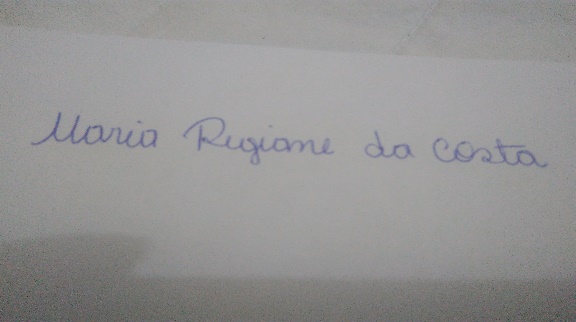 Assinatura do (a) Professor (a)________________________________________________Assinatura do (a) Coordenador (a) do curso*Entregar ao estudante submetido ao Plano de Estudo Individual, uma via desse documento devidamente assinado.Lista de forma clara e detalhada somente  o (s) conteúdo (s) no (s) qual (is) o estudante precisa recuperar a aprendizagem, observando os conteúdos listados no PPC do curso.- Conceitos básicos da geografia- Interpretação de mapas;-Interpretação de gráficos;- Estrutura geológica da terra;- Estudos das rochas.Especificar como será a forma de trabalho com o estudante nessa modalidade de progressão parcial.Aula presencial;Estudo orientado domiciliar.Descrever a metodologia de acompanhamento do estudante por parte do docente. Registrar os critérios e instrumentos a serem considerados na avaliação da aprendizagem do Estudante.Pesquisa em fontes online;ExercíciosRelatórios de práticas;Listar as atividades que deverão ser apresentadas pelos estudantes com os respectivos prazos para entrega.Exercício.Relatório de práticas.Pesquisas orientadas.MêsSetOutNovDezDias2603, 17, 247,  2105, 12Horário13:15 – 15:1513:15 – 15:1513:15 – 15:1513:15 – 15:15LocalSala 09Sala 09Sala 09Sala 09MORAES, P .  Geografia Geral e do Brasil - Ensino Médio - Vol. Único. Editora Scipione,  2016. MOREIRA, J. Geografia Geral e do Brasil - Espaço Geográfico e Globalização - Vol. Único. Editora Scipione, 2016. MAGNOLI, D. Geografia Para Ensino Médio - Vol. Único. Editora Atual, 2012.